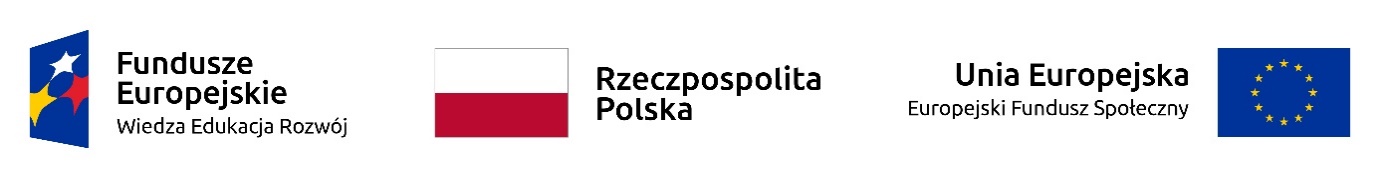 Opracowano w ramach realizacji projektu 
„Kształcenie kadr dla sportu – zintegrowany program uczelni” POWER. 03.05.00-00-z051/18-00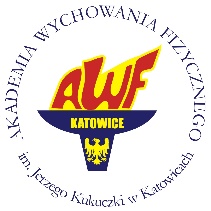          Akademia Wychowania  Fizycznego           im. Jerzego Kukuczki w KatowicachEfekty uczenia się dla zajęć Zakładanie własnej firmyForma oceny efektów uczenia sięZadanie 2 Moduł Moduł: Dodatkowe zajęcia z pracodawcami zwiększające kompetencje w zakresie przedsiębiorczościNazwa zajęć: Zakładanie własnej firmyModuł: Dodatkowe zajęcia z pracodawcami zwiększające kompetencje w zakresie przedsiębiorczościNazwa zajęć: Zakładanie własnej firmyRok: 2020/2021 nabór pierwszy          2021/2022 nabór drugiRok: 2020/2021 nabór pierwszy          2021/2022 nabór drugiRok: 2020/2021 nabór pierwszy          2021/2022 nabór drugiForma zajęć: wykłady / ćwiczenia / zajęcia wyjazdowe*Forma zajęć: wykłady / ćwiczenia / zajęcia wyjazdowe*Wymiar zajęć: 4  godzinyLiczba punktów ECTS: Nie dotyczy Liczba punktów ECTS: Nie dotyczy Forma studiów:                                stacjonarne Forma studiów:                                stacjonarne Forma studiów:                                stacjonarne Profil kształcenia: praktyczny Profil kształcenia: praktyczny Prowadzący zajęcia:Prowadzący zajęcia:Wymagania wstępneUczestnik jest studentem AWF Katowice biorącym udział w module II w projekcie „Kształcenie kadr dla sportu – zintegrowany program uczelni” POWER. 03.05.00-00-z051/18-00KodOpis przedmiotowych efektów uczenia sięCharakterystyki II Stopnia Polskiej Ramy KwalifikacjiSektorowa Rama Kwalifikacji w SporcieW zakresie wiedzy - student zna i rozumie:W zakresie wiedzy - student zna i rozumie:W zakresie wiedzy - student zna i rozumie:W zakresie wiedzy - student zna i rozumie:K_W04Posiada wiedzę o związkach nauk ekonomicznych z naukami kultury fizycznej. Zna miejsce kultury fizycznej na rynku pracy. P7S_WGSRKS 4K_W05Posiada wiedzę na temat zakładania własnej działalności gospodarczej, zna prawne, etyczne, organizacyjne uwarunkowania prowadzenia własnej działalności gospodarczej.P6S_WKSRKS 5W zakresie umiejętności – student potrafi:W zakresie umiejętności – student potrafi:W zakresie umiejętności – student potrafi:W zakresie umiejętności – student potrafi:K_U05Obserwuje, wyszukuje, przetwarza i interpretuje informacje z różnych źródeł. Stale doskonali swoją wiedzę i umiejętności. Planuje swoje działania na przyszłość. Współpracuje ze specjalistami.P6S_UUSRKS 5W zakresie kompetencji społecznych – student jest gotów do:W zakresie kompetencji społecznych – student jest gotów do:W zakresie kompetencji społecznych – student jest gotów do:W zakresie kompetencji społecznych – student jest gotów do:K_K05Myśli i działa w sposób przedsiębiorczy, wypełnia zobowiązania podjęte na rzecz swoich klientów.P6S_KOSRKS 6Treści programowe Treści programowe Lp.Treści programowe – wykłady1.Nie dotyczy Lp.Treści programowe – ćwiczenia1.Prawne aspekty prowadzenia oraz zakładania działalności gospodarczej2.Formy organizacyjne prowadzenia działalności gospodarczej3.Samodzielna rejestracja własnej firmy4.Podatki oraz księgowość przedsiębiorcyLp.Treści programowe zgodne z wymogami porozumień z Polskimi Związkami Sportowymi1.Nie dotyczy Wykaz literatury podstawowej i uzupełniającejLiteratura podstawowa:J. Bączyk. „Prawne aspekty działalności gospodarczej w ruchu sportowym”, wyd. AWF Katowice 2018r. G. Krzemień  " Własna firma krok po kroku", wyd. MT Biznes, 2019r.A. Sokół, P. Mućko "Jak założyć i prowadzić własną firmę", wyd. CeDeWu, 2020r.P. Mstowska- Borysiewicz, M. Mszyca  "Jak stworzyć swój pierwszy biznes?", wyd. Rowińska Business Coaching, 2018r.Ustawa z dnia 6 marca 2018 r. Prawo przedsiębiorców Ustawa z dnia 6 marca 2018 r. o Centralnej Ewidencji i Informacji o Działalności Gospodarczej i Punkcie Informacji dla Przedsiębiorcy  Literatura uzupełniająca: I. Bogaczyk, B. Krupski "Własna firma. Zakładanie i prowadzenie działalności gospodarczej", wyd.                Forum, 2009rForma i warunki zaliczenia zajęć, w tym zasady dopuszczenia do egzaminu / zaliczeniaObecność oraz aktywne uczestnictwo Metody sprawdzania i kryteria oceny efektów uczenia się uzyskanych przez studentówObserwacja, dyskusja dydaktyczna.Stosowane metody dydaktyczneMetody praktyczne, podające, dyskusja, praca indywidualna i grupowaNakład pracy studenta - bilans punktów StacjonarneNiestacjonarneGodziny kontaktowe z nauczycielem akademickim:4Nie dotyczy Samodzielna praca studenta:-Łączny nakład pracy studenta wynosi: 4 godziny, co odpowiada      punktom ECTSŁączny nakład pracy studenta wynosi: 4 godziny, co odpowiada      punktom ECTSŁączny nakład pracy studenta wynosi: 4 godziny, co odpowiada      punktom ECTSPrzedmiotowe efekty uczenia sięSprawdzian praktycznySprawdzian/egzamin pisemnyProjekt / prezentacja Obserwacja/dyskusja dydaktycznaK_W04XK_W05XK_U05XK_K05X